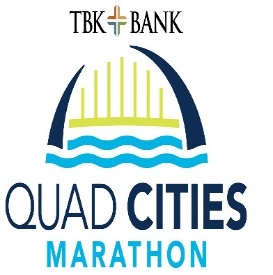 ROCK ISLAND ARSENAL EXPERIENCE/10KBUS SCHEDULELEAVING CENTRE STATION:	6:45 AM	  LEAVING NORTH & GILLESPIE:           9:15 AM				7:00 AM					               9:30 AM				7:15 AM						  9:45 AM				8:00 AM						10:00 AM				8:15 AM						10:15 AM				8:30 AM	                            			10:30 AM				8:45 AM						10:45 AM				9:00 AM						11:00 AM				9:15 AM						11:15 AM				9:30AM						11:30 AM				9:45 AM						11:45 AM				10:00 AM						12:00 PM				10:15 AM						12:15 PM                            LAST BUS		10:30  AM	               LAST BUS                                  12:30 PM                                                                                                                                                                               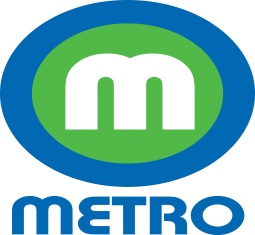 